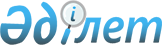 О проекте Протокола о создании общего страхового рынка государств-членов Евразийского экономического сообществаПостановление Правительства Республики Казахстан от 5 декабря 2008 года N 1135
      Правительство Республики Казахстан 

ПОСТАНОВЛЯЕТ:




      внести на рассмотрение Президента Республики Казахстан предложение о подписании проекта Протокола о создании общего страхового рынка государств-членов Евразийского экономического сообщества.



      



Премьер-Министр




      Республики Казахстан                       К. Масимов


Проект      



ПРОТОКОЛ






о создании общего страхового рынка государств-членов






Евразийского экономического сообщества



      Государства-члены Евразийского экономического сообщества (далее - ЕврАзЭС), именуемые в дальнейшем Сторонами,



      руководствуясь 
 Договором 
 об учреждении Евразийского экономического сообщества от 10 октября 2000 г.,



      в развитие положений, предусмотренных в 
 Соглашении 
 о сотрудничестве в области страхования в рамках Евразийского экономического сообщества от 27 апреля 2003 г. (далее - Соглашение),



      признавая целесообразность создания общего страхового рынка Сторон для углубления взаимовыгодного экономического сотрудничества и развития,



      исходя из общих интересов страхового надзора и регулирования страховой деятельности,



      считая необходимым принять меры по приведению национальных законодательств Сторон, регулирующих страховую деятельность, в соответствие с международными стандартами,



      согласились о нижеследующем:



Статья 1



      Целями настоящего Протокола являются создание общего страхового рынка Сторон, разработка и принятие в рамках ЕврАзЭС мер по защите прав и интересов участников общего страхового рынка.



Статья 2



      Понятия, используемые в настоящем Протоколе, означают следующее:



      "общий страховой рынок" - часть экономического пространства, ограниченная территориями Сторон, где национальными законодательствами Сторон гарантируются соблюдение и защита прав и интересов всех участников страховых рынков Сторон;



      "участники общего страхового рынка" - страховые (перестраховочные) организации, страховые агенты и брокеры, актуарии, страхователи, а также иные лица, определенные в соответствии с национальным законодательством каждой из Сторон;



      "потребитель страховой услуги" - страхователь, застрахованный, выгодоприобретатель, страховой интерес которых выступает объектом страховой защиты.



Статья 3



      Стороны принимают согласованные меры по созданию общего страхового рынка.



      Стороны регламентируют деятельность органов страхового надзора и регулирования страховой деятельности, внедряют единые подходы к системе перестрахования рисков страховыми организациями Сторон, гармонизируют национальные законодательства Сторон, регулирующие страховую деятельность.



      Создание общего страхового рынка осуществляется поэтапно с учетом сложившихся макроэкономических условий каждой из Сторон.



      Перечень приоритетных задач каждого этапа и сроки их реализации устанавливаются по согласованию Сторон.



Статья 4



      В целях создания общего страхового рынка Стороны реализуют комплекс задач, направленных на гармонизацию национальных законодательств Сторон, регулирующих страховую деятельность, формирование общей системы страховой защиты прав и интересов участников общего страхового рынка Сторон, а также разработку единых требований к проводимой Сторонами государственной политике в области регулирования страховых рынков и надзора за страховой деятельностью.



      В этих целях Стороны:



      1) приводят положения своих национальных законодательств, регулирующих страховую деятельность, в соответствие с требованиями международных стандартов и международной практики страхового надзора;



      2) координируют свои действия в соответствии с Соглашением, в том числе посредством совместных действий по надзору за деятельностью расположенных на территории одной Стороны дочерних страховых (перестраховочных) организаций, учрежденных страховыми (перестраховочными) организациями другой Стороны;



      3) устанавливают:



      общие принципы лицензирования страховых (перестраховочных) организаций;



      общие подходы к осуществлению обязательного страхования гражданской ответственности владельцев транспортных средств;



      единые требования к порядку формирования уставного капитала страховых (перестраховочных) организаций;



      единые требования к формированию страховых резервов;



      единые требования к классификации видов (классов) страхования;



      единые требования по защите прав и интересов потребителей страховых услуг;



      единые принципы определения требований к платежеспособности и финансовой устойчивости страховых (перестраховочных) организаций;



      единые требования к порядку передачи рисков в перестрахование нерезидентам Сторон.



Статья 5



      Обмен информацией, необходимой для реализации положений настоящего Протокола, осуществляют органы страхового надзора и регулирования страховой деятельности Сторон.



Статья 6



      Координация работы по реализации настоящего Протокола возлагается на Совет руководителей органов страхового надзора и регулирования страховой деятельности при Интеграционном Комитете ЕврАзЭС.



Статья 7



      Настоящий Протокол не затрагивает прав и обязательств Сторон, вытекающих из других международных договоров, участниками которых они являются.



Статья 8



      Настоящий Протокол после вступления в силу открыт для присоединения к нему любого государства, принятого в члены ЕврАзЭС. Документы о присоединении к настоящему Протоколу сдаются на хранение депозитарию, которым является Интеграционный Комитет ЕврАзЭС.



      В отношении присоединившихся государств настоящий Протокол вступает в силу с даты получения депозитарием документа о присоединении.



Статья 9



      В настоящий Протокол по взаимному согласию Сторон могут вноситься изменения, которые оформляются отдельными протоколами.



Статья 10



      Споры и разногласия между Сторонами относительно толкования или применения положений настоящего Протокола разрешаются путем консультаций и переговоров между заинтересованными Сторонами, а в случае недостижения согласия передаются по согласованию Сторон на рассмотрение Суда ЕврАзЭС.



Статья 11



      Настоящий Протокол вступает в силу со дня сдачи на хранение депозитарию последнего письменного уведомления о выполнении Сторонами внутригосударственных процедур, необходимых для его вступления в силу.



      Каждая Сторона может выйти из настоящего Протокола, направив письменное уведомление об этом депозитарию не позднее чем за 6 месяцев до даты предполагаемого выхода.



      Совершено в г. __________ "___" ___________ 200__ г. в одном подлинном экземпляре на русском языке.



      Подлинный экземпляр настоящего Протокола хранится в Интеграционном Комитете ЕврАзЭС, который направит каждой Стороне его заверенную копию.

      

За Республику

        

За Республику

         

За Кыргызскую




        

Беларусь

             

Казахстан

             

Республику


      

За Российскую

        

За Республику

         

За Республику




        

Федерацию

           

Таджикистан

            

Узбекистан


					© 2012. РГП на ПХВ «Институт законодательства и правовой информации Республики Казахстан» Министерства юстиции Республики Казахстан
				